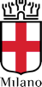 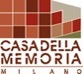 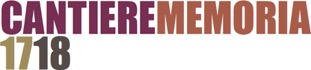 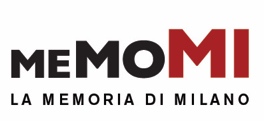 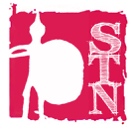 Casa della Memoriapresenta la seconda edizione diCANTIEREMEMORIA3 dicembre 2017 - 6 gennaio 2018Casa della MemoriaVia Confalonieri, 14 MilanoIl luogo che conserva la memoria storica di Milano e non solo, per la seconda volta apre le sue porte a tutto il pubblico per il mese di dicembre e le festività natalizie, con un palisesto di attività che spaziano dall’arte, al teatro, alla musica e al cinema coinvolgendo bambini, ragazzi e adulti anche attraverso workshop e laboratori didattici.La Costituzione e il diritto alla promozione e allo sviluppo della cultura sono il filo conduttore della seconda edizione di Cantierememoria che guarda agli esempi del passato per costruire la società futura soprattutto attraverso Ia scuola e gli studenti.*********Il 3 dicembre 2017 alle ore 18,00 Casa della Memoria si apre la seconda edizione di CANTIEREMEMORIA - manifestazione promossa e prodotta dall’Assessorato alla Cultura del Comune di Milano - con l’inaugurazione della mostra IL PAESAGGIO DEI DIRITTI. Fotografare la costituzione.I diritti non sono acquisti una volta per tutte è il tema conduttore di quest’anno. Partendo dall’articolo 9 della Costituzione Italiana dedicato alla promozione e allo sviluppo della cultura, CANTIEREMEMORIA propone al pubblico un ricco palinsesto di eventi con l’obiettivo di ricordare il passato e trarne insegnamento, mantenendo viva la memoria del nostro Paese, e allo stesso tempo guardare al futuro, puntando soprattutto sui giovani – sia come protagonisti del progetto che coinvolgendoli in varie attività - e sulle contaminazioni tra arti e culture diverse. Il programma si articola in cinque filoni principali: le arti visive con due mostre, il teatro con performance, incontri con ‘uomini straordinari’ e il progetto ‘I giovani per la città’, la musica, il cinema e i laboratori didattici per bambini, famiglie e adulti.“VIRGOLETTATO ASSESSORE”Con questa iniziativa inoltre Casa della Memoria, spazio pubblico e sede dell’Associazione Nazionale Partigiani d’Italia (ANPI), dell’Associazione Nazionale Ex Deportati nei Campi Nazisti (ANED), dell’Istituto nazionale Ferruccio Parri (ex INSMLI), dell’Associazione Italiana Vittime del Terrorismo (AIVITER) e dell’Associazione Piazza Fontana 12 dicembre 1969 Centro Studi e Iniziative sulle Stragi Politiche Anni ’70, si apre alla cittadinanza invitando alla condivisione e alla partecipazione attiva. Curato da Maria Fratelli e da Andrea Kerbaker, organizzato da Associazione Studio Novecento e fortemente sostenuto dall’Assessorato alla Cultura del Comune di Milano, insieme al comitato di gestione di Casa della Memoria, il progetto CANTIEREMEMORIA quest’anno si è evoluto e sviluppato: “Siamo felici di aver organizzato la seconda edizione di Cantierememoria, quest’anno focalizzata sui temi dei diritti - afferma Maria Fratelli Dirigente Direzione Cultura Unità  Case Museo e Progetti Speciali - che riguarda sia la nostra storia sia il nostro presente. Il diritto di espressione è uno dei fondamentali e abbiamo cercato di declinarlo in tutte le sue manifestazioni artistiche, dall’arte, alla musica, al teatro, grazie a Studionovecento che ci ha supportato nell’organizzazione di tutto il palinsesto”. CANTIEREARTECasa della Memoria custodisce e conserva I valori materiali e immateriali della storia del nostro paese e CANTIEREMEMORIA vuole renderli tangibili attraverso due mostre che, seppur diverse tra loro, raccontano lo spaccato di due realtà, contemporanea la prima e storicizzata l’altra.La mostra IL PAESAGGIO DEI DIRITTI. Fotografare la costituzione, curata da Maddalena D’Alfonso e installata nella hall di Casa della Memoria, nasce da un progetto sviluppato durante il corso di Storia e Critica della Fotografia per l'Architettura del Politecnico di Milano. A partire dal riconoscimento del legame tra spazi e diritti, peculiare dello spazio pubblico europeo, ogni studente ha ideato un progetto fotografico documentale e autografo, in cui diversi articoli della costituzione che rappresentano i valori della società civile, sono stati messi in relazione con alcuni luoghi dello spazio urbano – e non – di Milano, teatro della vita della comunità.L’esposizione accompagnerà tutta l’edizione di CANTIEREMEMORIA e il writer Tazzletter animerà gli spazi della Casa della Memoria scrivendo i primi 12 articoli della Costituzione in un grande wall che, iniziando il giorno dell’inaugurazione con l’articolo 1, giorno per giorno verrà arrichito con i restanti.Il 12 dicembre inoltre alle 15 ci sarà un ospite speciale, Salvatore Settis, che dialogherà in un dibattito con gli studenti. L’ultimo piano di Casa della Memoria ospita invece dal 13 dicembre la mostra KÄTHE KOLLWITZ. Sentimento e passione civile, a cura di Renato Galbusera e prodotta da Artepassante. Appassionata pittrice, scultrice e litografa tedesca l’artista vive e racconta nelle sue opere gli orrori della guerra, le condizioni degli ultimi e I loro diritti negati, temi a cui è dedicata una delle stanze in mostra. Qui Kollwitz si interroga sulla figura dell’artista e sul suo ruolo sociale, lasciando un messaggio alle generazioni future. CANTIERETEATROLa programmazione dedicata all’arte del teatro è ricca e articolata e si interseca anche con le proposte di laboratori didattici, componendo un disegno complessivo che vuole coinvolgere il visitatore a 360°, facendogli vivere Casa della Memoria da soggetto attivo e critico.Per questo le quattro performance in programma raccontano il teatro come luogo della Comunità, a partire da Hotel Lausanne (6 dicembre) - di Chiristian Gallucci e Anna Sala e prodotto dall’Associazione Coperte Strette – che racconta la storia di due sosia di Hitler e Marilyn Monroe che trovano la loro ragion d’essere nel recitare quei personaggi in una sorta di Museo dell Cere, di cui si scoprirà tutta la fragilità umana. Si continua poi con Gli Scavalcamontagne (14 e 15 dicembre) – di Marco M. Pernich e prodotto da Associazione Studionovecento – in cui due attori sul palco raccontano la storia dell’Italia Unita dal 1861 al 2011 attraverso la storia di una compagnia teatrale. Una storia lunga tre ore, scandita in base alla volontà degli spettatori a cui sarà offerto anche uno spuntino, che narra le vicende della storia d’Italia attraverso quella della compagnia, diventando così storia del costume, della musica, del teatro, storia sociale e del rapporto tra padri e figli. Uno spettacolo per adulti e bambini (da sei anni) La guerra del sipario. Atto unico per baracca e burattini (19 dicembre) - di Gigio Brunello e Gyula Molnar e prodotto da Stanze – esperienze di teatro d’appartamento in collaborazione con Teatro Alkaest – ha come protagonisti Mario e Linda, due burattini costruiti per uno spettacolo mai andato in scena. Vivono dietro al sipario con il loro cagnolino Peluche e sono felici, finché un giorno il sipario scompare e dovranno lottare per la loro sopravvivenza tra straniamento, passione e ironia. Infine Il Paese delle facce gonfie (20 dicembre) – di Paolo Bignami e prodotto da Teatrame Como – fa rivivere in maniera metaforica e potente il dramma di Seveso, evocandone la memoria e il significato come fondamento per una riflessione più ampia sull’oggi e sul domani.Due sono gli Incontri con gli con uomini straordinari – Fernand Garnier (9 dicembre) e Franco Loi (16 dicembre) – figure eccezionali che parlano fuori dal coro e non si incontrano tutti I giorni. Garnier – poeta, drammaturgo, regista e direttore di CREARC di Grenoble e dei Rencontres du Jeune Theatre Europeen, è intervistato da Maddalena Giovanelli – docente di Teatro antico sulla scena moderna all’Università Statale di Milano – e il loro dialogo sarà accompagnato dalla lettura di brani dal testo Les Eumenides sulla Resistenza Francese e la strage nazista sul Vecors. Franco Loi – uno dei maggiori poerti italiani viventi - viene intervistato da Carlotta Cossutta, ricercatrice in Filosofia Politica presso l’Università del Piemonte orientale, con l’accompagnamento di alcune letture di sue poesie e brani dal poema L’Angel e da canzoni in milanese.Spazio anche ad attori non professionisti con I giovani per la Città con due spettacoli di e per I giovani e non solo – che offrono una prospettiva imprevedibile e vitale di alcuni classici. Accompagnati da attori professionisti di Studionovecento, il 4 dicembre è la volta degli studenti del Liceo Vittorini che in Una recita italiana rappresentano una compagnia teatrale che mette in scena il dramma di Eschilo Orestea e con questo racontano la storia d’Italia tra le due Guerre. Gli allievi di Studionovecento mettono in scena il 18 dicembre Ride la Gazza nera sugli aranci – segnalato come miglior spettacolo al festival Recontres Du Jeune Theatre Europeen di Grenoble – un racconto scanzonato e cialtrone degli antefatti dell’Edipo Re, contaminato dalla tradizione del teatro popolare. Per finire il 21 dicembre con La Montagna dei Giganti del Gruppo Copeau, laboratorio di ricerca teatrale sulla pedagogia dell'attore adolescente di Studio Novecento che prende le mosse dal testo di Pirandello -I Giganti della Montagna-, da Goethe e da Pasolini per offrire uno spunto di riflessione sul teatro, tematica principale del testo pirandelliano, attraverso la prospettiva di giovani ancora immersi nella loro formazione artistica.CANTIEREMUSICA La programmazione dedicata alla musica cerca invece di combinare il tema principale con differenti espressioni musicali – barocca, classica e jazz soprattutto. La musica è da sempre l'espressione profonda di rivendicazioni di diritti civili e di integrazione sociale o di richiesta di riconoscimento della propria specificità e in alcune epoche è la sola espressione permessa a popolazioni o etnie sottomesse o ridotte al silenzio. Così è stata scelta la Woody Gipsy Band, giovane ma già afferma formazione jazz per il concerto d'apertura del 5 dicembre, per infondere a tutta la manifestazione l’energia, lo stile e l’intensità che la contraddistinguono. Il concerto di chiusura del 6 gennaio 2018 invece vedrà impegnato al pianoforte il M°. Matteo Carminati con una selezione di brani classici, accompagnati dalla lettura dei primi dodici articoli della Costituzione affidati ai giovani allievi di Studionovecento.CANTIERECINEMAAnche ques’anno viene riproposta la rassegna CANTIERECINEMA che, oltre alle proiezioni quotidiane di memoMI, propone il 14 dicembre dalle 15 il convegno Vedere la storia. Film documentari audiovisivi e nuove tecnologie, a cura di Giovanna Milella e Maria Fratelli con la partecipazione di Stefano Coletta (direttore RAI e), Maria Pia Ammirati (Direttrice di Teche Rai), Didi Gnocchi (responsabile di MEMOMI, Alberto Crespi (critico cinematografico), Simona Pezzano (docente IULM), Matteo Pavesi (Direttore del MIC), insieme agli storici delle Associazioni che hanno sede in Casa della Memoria. Dal lunedì al sabato a Casa della Memoria saranno proiettati dalle 10 alle 13 i video documentari di memoMI, la web TV della memoria con tanti canali tematici sulla storia di Milano. Sono stati selezionati e ordinati per argomento a cura di Paola Livi con un focus centrale che è quello dei diritti, declinato secondo differenti tematiche come le donne, la cultura, la salute, l’informazione, l’istruzione, la casa. Ogni domenica invece sarà possibile vedere il film di Roberto Faenza Bambini nel tempo, realizzato con filmati di RAITeche.CANTIEREPERTUTTIPerseguendo la vocazione di Casa della Memoria, CANTIEREMEMORIA ha voluto quest’anno potenziare e articolare la proposta di laboratori didattici e workshop, rivolgendosi non solo ai bambini e alle loro famiglie ma anche a ragazzi e adulti.Cronacateatro a cura di Studionovecento sono quattro laboratori – 5, 7, 10, 22 dicembre - rivolti a ragazzi e adulti che, dopo una breve introduzione sui fondamentali dello stare in scena, hanno l’obiettivo di creare ed elaborare un corto teatrale che verrà messo in scena in uno spettacolo serale. Per gli amanti del canto invece ci sono delle attività dedicate che dialogheranno con alcuni appuntamenti in programma: dalle canzoni della Resistenza da interpretare durante l’intervento di Fernand Garnier il 9 dicembre, a brani in milanese per l’incontro con Franco Loi il 16 dicembre, fino alle canzoni dello spettacolo Gli Scavalcamontagne il 14 e 15 dicembre da portare in scena insieme all’attrice e ai musicisti durante i due spettacoli.Durante le feste invece son due le proposte per famiglie e bambini: quella dell’associazione Pane e Mate che dal 25 dicembre 2017 al 1 gennaio 2018 conduce il laboratorio Giochi di una volta in cui i bambini vivranno il piacere di reiventare i giochi del passato dando sfogo alla loro fantasia e creatività, proponendo alla fine delle attività uno spettacolo di burattini diverso ogni sera. Modo Circus, presenza internazionale e membro del JTE- Giovane Teatro Europeo, tiene dal 2 al 5 gennaio attività legate al circo, animando il giardino antistante Casa della Memoria prima e insegnando poi ai bambini - insieme alle loro famiglie - a fare i giocolieri e i clown mettendo assieme teatro, circo, piramidi umane e comicità slapstick, chiudendo infine le attività della giornata con una perfomance. Il programma è in via di definizione e tutti gli aggiornamenti in tempo reale si troveranno sul sito  www.cantierememoria.it e sulla pagina facebook @cantierememoria.___________________CANTIEREMEMORIA3 dicembre 2017 – 6 gennaio 20178CASA DELLA MEMORIAVia Confalonieri 14, MilanoINAUGURAZIONE 3 DICEMBRE ORE 18ORARIAperto tutti i giorni dalle 9 alle 21Ore 10-14 | Proiezioni video | Ingresso liberoOre 14-18 | Laboratori didattici e Workshop | Ingresso libero su prenotazione fino a esaurimento posti Ore 19 | Performance teatrali, musicali e incontri | Ingresso libero su prenotazione fino a esaurimento posti scrivendo a info@cantierememoria.itProgramma completo al sito www.cantierememoria.it Press kit e immagini: http://bit.ly/CANTIEREMEMORIA2017 UFFICI STAMPACOMUNE DI MILANO Elena Conenna, T. +39 02 884 53314elenamaria.conenna@comune.milano.itwww.comune.milano.it/culturaCANTIEREMEMORIAMaria Chiara SalvanelliT. +39 3334580190mariachiara@salvanelli.it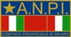 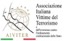 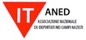 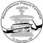 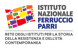 